The following parties have agreed to the plan:Please complete and email or fax URGENTLY to Hotel Employers Mutual::	info@hotelemployersmutual.com.au:	02 8251 9495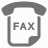 The following Return to Work (RTW) Plan has been developed for:The following Return to Work (RTW) Plan has been developed for:The following Return to Work (RTW) Plan has been developed for:The following Return to Work (RTW) Plan has been developed for:The following Return to Work (RTW) Plan has been developed for:The following Return to Work (RTW) Plan has been developed for:The following Return to Work (RTW) Plan has been developed for:The following Return to Work (RTW) Plan has been developed for:The following Return to Work (RTW) Plan has been developed for:The following Return to Work (RTW) Plan has been developed for:The following Return to Work (RTW) Plan has been developed for:Worker:Reference:Reference:Reference:Reference:Reference:Employer:Job Title (pre injury)Suitable duties:Work Location:Work Location:Suburb:Suburb:Suburb:Work Location:State:State:Postcode:Postcode:Postcode:Supervisor:Duties to be performed:DetailsDetailsDetailsDetailsDetailsDetailsConsiderations / restrictionsConsiderations / restrictionsConsiderations / restrictionsConsiderations / restrictionsDuties to be performed:Duties to be performed:Duties to be performed:Duties to be performed:Duties to be performed:Duties to be performed:Specific duties to be avoidedHours / days of work:Week 1:Week 2:Week 2:Hours / days of work:Week 3:Week 4:Week 4:Wages, award (if applicable)Plan Commencement Date:     /     /          /     /          /     /          /     /     Length of plan:Length of plan:Length of plan:     /     /          /     /          /     /     Review dates     /     /          /     /          /     /          /     /          /     /          /     /          /     /          /     /          /     /          /     /     Expected return to pre-injury duties date:     /     /          /     /          /     /          /     /          /     /          /     /          /     /          /     /          /     /          /     /     Current Medical Certificate:From:     /     /          /     /          /     /          /     /     To:To:     /     /          /     /          /     /     General Comments:Signature:Include name and telephone number (if appropriate)Include name and telephone number (if appropriate)Injured Worker:Supervisor:Rehab Coordinator:Nominated Treating Doctor:Date:     /     /     